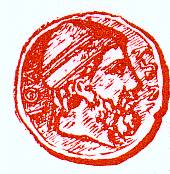 ΕΛΛΗΝΙΚΗ ΔΗΜΟΚΡΑΤΙΑ                                              Ιθάκη, 29/09/2020ΔΗΜΟΣ ΙΘΑΚΗΣ                                               Τηλ: 2674033445        2674032717Email: s.orfanidis@ithaki.gr             a.molfesi@ithaki.gr            Πληροφορίες: Ορφανίδης Σάββας                        Μορφέση ΔιαμάντωΑΝΑΚΟΙΝΩΣΗ ΤΟΥ ΔΗΜΟΥ ΙΘΑΚΗΣ ΓΙΑ ΤΟ ΔΗΜΟΤΙΚΟ ΚΟΙΝΩΝΙΚΟ ΠΑΝΤΟΠΩΛΕΙΟΣας ενημερώνουμε ότι ξεκινούν οι δράσεις του Δημοτικού Κοινωνικού Παντοπωλείου Δήμου Ιθάκης. Όσοι δυνητικά ωφελούμενοι επιθυμούν να συμμετέχουν στο πρόγραμμα (άποροι, άνεργοι, ΑΜΕΑ, μονογονεϊκές και πολύτεκνες οικογένειες, ηλικιωμένοι κλπ), καλούνται να υποβάλλουν αίτηση ένταξης με τα απαραίτητα δικαιολογητικά (ακολουθεί υπόδειγμα της αίτησης και λίστα με τα απαιτούμενα δικαιολογητικά). Οι αιτήσεις υποβάλλονται στο γραφείο του Κέντρου Κοινότητας (ΚΑΠΗ) από 1 Οκτωβρίου 2020 έως 31 Οκτωβρίου 2020. Για περισσότερες πληροφορίες μπορείτε να επικοινωνήσετε στα τηλέφωνα: 2674032717 και 2674033445. ΕΛΛΗΝΙΚΗ ΔΗΜΟΚΡΑΤΙΑ                                Ιθάκη, ………/…………/……………………ΔΗΜΟΣ ΙΘΑΚΗΣ                                               Αριθμ. Πρωτ.: ………………………………Τηλ: 2674033445        2674032717Email: s.orfanidis@ithaki.gr             a.molfesi@ithaki.gr            Πληροφορίες: Ορφανίδης Σάββας                        Μορφέση ΔιαμάντωΑΙΤΗΣΗ ΕΝΤΑΞΗΣ ΣΤΟ ΔΗΜΟΤΙΚΟ ΚΟΙΝΩΝΙΚΟ ΠΑΝΤΟΠΩΛΕΙΟ ΔΗΜΟΥ ΙΘΑΚΗΣΣτοιχεία αιτούντος/αιτούσαςΟνοματεπώνυμο: ………………………………………………………………………ΑΔΤ ή Διαβατηρίου: ……………………………………………………...……………Ονοματεπώνυμο πατέρα: ………………………………………………………………. Ονοματεπώνυμο μητέρας: ……………………………………………………………Ημερομ. Γέννησης: ………. / ……… / ………… Τηλ.: ………………………………… Κινητό: ………………………………………Πόλη διαμονής: ………………………………………… ΤΚ: ………………………Οικογενειακή κατάσταση Έγγαμος               Άγαμος             Διαζευγμ.           Σε διάστ.               Χήρος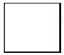 Δικαιούχος ΚΕΑ:    ΝΑΙ / ΟΧΙΔικαιούχος ΤΕΒΑ:   ΝΑΙ / ΟΧΙΣτοιχεία συζύγουΟνοματεπώνυμο: ……………………………………………………………………… ΑΔΤ ή Διαβατηρίου: …………………………………………………………………Ονοματεπώνυμο πατέρα: ………………………………………………………………Ονοματεπώνυμο μητέρας: ……………………………………………………………Ημερομ. Γέννησης: ………. / ……… / ………… Τηλ.: …………………………………Κινητό: ………………………………………Πόλη διαμονής: ………………………………………… ΤΚ: ………………………Στοιχεία κατοικίας Στοιχεία σύνθεσης οικογένειας αιτούντος/αιτούσαςΠΡΟΣΟΧΗ:Εάν κάποιο από τα παραπάνω αναγραφόμενα άτομα δεν είναι προστατευόμενο μέλος και δεν αναγράφεται στο Ε1 του αιτούντος/αιτούσας, πρέπει να προσκομίζεται και το δικό του Ε1.Εάν δεν προσκομιστεί δεν γίνεται δεκτό ως μέλος της οικογένειας (η αίτηση γίνεται δεκτή για τα υπόλοιπα μέλη).ΔΙΚΑΙΟΛΟΓΗΤΙΚΑ Αίτηση (παρέχεται από την υπηρεσία)Φωτοτυπία αστυνομικής ταυτότητας για όλα τα μέλη του νοικοκυριούΦωτοτυπία διαβατηρίου και άδειας διαμονής σε ισχύ για όλα τα μέλη του νοικοκυριούΠιστοποιητικό οικογενειακής κατάστασηςΒεβαίωση μόνιμης κατοικίας Φωτοτυπία πρόσφατου εκκαθαριστικού σημειώματος για τα εισοδήματα όλων των ενήλικων μελών του νοικοκυριούΦωτοτυπία πρόσφατης δήλωσης φορολογίας εισοδήματος Ε1 για τα εισοδήματα όλων των ενήλικων μελών του νοικοκυριού Φωτοτυπία δήλωσης ακινήτων Ε9 ή πρόσφατη βεβαίωση περιουσιακής κατάστασης όλων των ενήλικων μελών του νοικοκυριούΚΑΤΑ ΠΕΡΙΠΤΩΣΗ ΔΙΚΑΙΟΛΟΓΗΤΙΚΑ(για τους αιτούντες ή/και μέλη του νοικοκυριού)Για άνεργους: Βεβαίωση χρόνου ανεργίας Για ΑΜΕΑ: Γνωμάτευση Πρωτοβάθμιας Επιτροπής σε ισχύ περί ποσοστού αναπηρίας ή Κέντρου Πιστοποίησης Αναπηρίας (ΚΕ.Π.Α.)Για μονογονεϊκές οικογένειες: Αποδεικτικό μονογονεϊκότητας Επίσημη Ιατρική Γνωμάτευση σε ισχύ, εφόσον υπάρχει πρόβλημα υγείαςΦωτοτυπία τελευταίου ενημερωτικού σημειώματος τράπεζας ενεργού στεγαστικού δανείουΜισθωτήριο συμβόλαιοΑπόφαση υπαγωγής στο ΚΕΑ του τελευταίου εξαμήνουΒεβαίωση φοίτησης για τα ενήλικα προστατευόμενα τέκνα που σπουδάζουνΣημειώσεις:Η αίτηση υποβάλλεται από τον ενήλικο υπόχρεο υποβολής φορολογικής δήλωσης του νοικοκυριού ή τον/την σύζυγό του και συμπεριλαμβάνει όλα τα μέλη του νοικοκυριού (εξαρτώμενα ή φιλοξενούμενους). Απαιτείται η διενέργεια κοινωνικής έρευνας, ώστε να διαπιστωθούν οι συνθήκες διαβίωσης του νοικοκυριού.ΙΔΙΟΚΤΗΤΗ:ΦΙΛΟΞΕΝΙΑ:ΕΝΟΙΚΙΟ:ΔΑΝΕΙΟ:Α/ΑΟΝΟΜΑΤΕΠΩΝΥΜΟΗΜΕΡΟΜΗΝΙΑΓΕΝΝΗΣΗΣΣΥΓΓΕΝΙΚΗΣΧΕΣΗΕΡΓΑΣΙΑΚΗΚΑΤΑΣΤΑΣΗ1Αιτών /Αιτούσα 2345678910